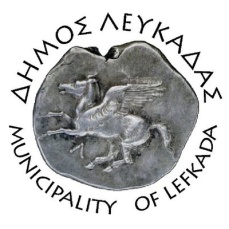 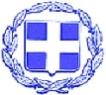 ΕΛΛΗΝΙΚΗ ΔΗΜΟΚΡΑΤΙΑ    ΔΗΜΟΣ ΛΕΥΚΑΔΑΣΛευκάδα, 11/4/2023ΔΕΛΤΙΟ ΤΥΠΟΥΑνόρυξη γεώτρησης στην θέση «Καρτέρι» της Δ.Ε. ΣφακιωτώνΣτην Οικονομική Επιτροπή της Τρίτης, 11/4/2023, εγκρίθηκαν η μελέτη και τα τεύχη δημοπράτησης του έργου: «Ανόρυξη γεώτρησης στην θέση Καρτέρι Σφακιωτών», με προϋπολογισμό 129.945,80€, και χρηματοδότηση από το Υπουργείο Ναυτιλίας και Νησιωτικής Πολιτικής.Συγκεκριμένα, προβλέπεται η ανόρυξη γεώτρησης σε βάθος 200 μέτρων στη θέση «Καρτέρι», και γίνεται σε αντικατάσταση της υφιστάμενης γεώτρησης η οποία υπέστη ανεπανόρθωτη βλάβη και είναι πλέον σχεδόν ανενεργή. Με την κατασκευή της γεώτρησης θα ενισχυθεί άμεσα η ποσότητα ύδατος του Καβάλου, του Πινακοχωρίου, αλλά και άλλων κοινοτήτων που αντιμετωπίζουν ιδιαίτερο πρόβλημα, ώστε να καλυφθούν οι ανάγκες ύδρευσης, ειδικά κατά τις περιόδους αιχμής. 							ΑΠΟ ΤΟΝ ΔΗΜΟ ΛΕΥΚΑΔΑΣ